HELLO MEMBERS!!!It is HERE! Can you believe it?? The Club opens THIS Saturday May 28 at 10 am (closes at 9 pm).I have been asked a couple times when the party starts.  Memorial Day weekend is just a boring opening weekend – LOL. While we know you will have a good time there are no “extra” festivities on this day.A couple reminders as we head into this season:Rules – we have them and they need to be followed. They are attached to this email. Please review for yourself and we do ask you to read them to your kids.               *a couple safety rules that are most abused                              -shoes MUST be worn on the basketball court                              -no glass EVER at the club                              -no RUNNING on the pool deck                              -lifeguards are there for water safety -NOT babysitters. It is every parents’ responsibilityto watch their children. No one is ever out front (lawn) to monitor children – again, parent responsibilityParties – you can rent the pavilions for parties. There are rules around days and times. Please connect with a guard or manager to gain more informationClub Parties – we have 2 parties a year. 4th of July and Labor Day. Free food, music and games for all members. More details surrounding these parties comes out as we get closer to those datesGuests – Members are allowed to bring guests. Each guest must pay $5.00 for individual or $20 for a family. The same guest may visit 2 times a month. You can only have 20 guests on any day.Snack Shop – bring that plastic. You can use credit for your purchases!! Cash is also accepted.Events – we have several events throughout the season. Examples – dive in movies, ladies day, late night swims, etc.. These will be posted on the Website soon. We also send email reminders so you don’t               miss any of the FUN!Swim Lessons – ARE BACK!!! I will send a separate email surrounding the lessons and all things sign up. This will go out this week. Lessons will begin mid June. The times are always 10:45 to 11:45 give                            our take a few minutes. We will have several sessions. We are only offering lessons to members in the beginning. We want to be sure every member has a chance for lessons prior to non-                            members. Private lessons will also be an option.Registrations - all registrations that were entered correctly have been approved. If you check your account and you or any of your members say suspended something was not entered correctly or we do not                          have your payment. I am working through these currently. I have emailed most of these accounts. If you see suspended please feel free to reach out to me and I will check your account. If you                          sent payment and did not register you will be stopped at check in as you will not show as active. We are looking forward to seeing everyone!!See you soon!!Oh - one more thing: WHAT WORD LOOKS THE SAME BACKWARDS AND UPSIDE DOWN?     -SWIMS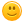 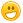 Amy SwanOn behalf of the Lakota Hills HOA, Swim Club and Club Management